LESOGLEJ SI FILMA NA SPODNJI POVEZAVISTROJNA SEČNJAhttps://www.gozd-les.com/gozdna-dela/secnja/strojna-secnjaROČNA SEČNJAhttps://www.youtube.com/watch?v=98emWCG27-0OPIŠI RAZLIKO MED STROJNO IN ROČNO SEČNJO.POIMENUJ NASLEDNJE POLIZDELKE:   ________________________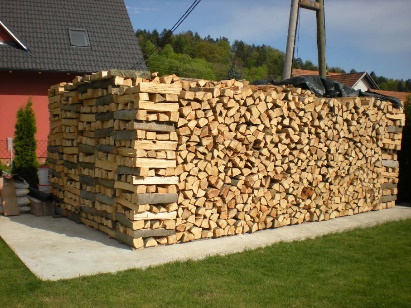    _________________________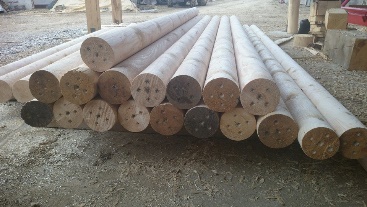    _________________________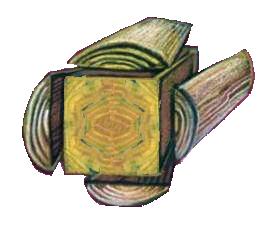    _________________________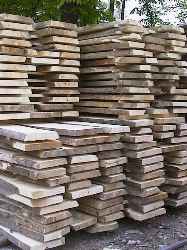 